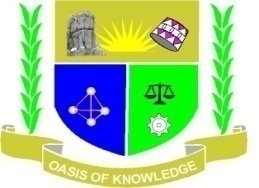 JARAMOGI OGINGA ODINGA UNIVERSITY OF SCIENCE AND TECHNOLOGYUNIVERSITY EXAMINATION FOR THE DEGREE OF BACHELOR OF SCIENCE IN AGRIBUSINESS MANAGEMENTTHIRD YEAR   FIRST SEMESTER 2017/2018 ACADEMIC YEARCENTRE: MAIN CAMPUSCOURSE CODE: AAS 3319COURSE TITLE:  Animal Health ManagementEXAM VENUE:					STREAM:DATE:						EXAM SESSION:TIME: 2 HRSInstructions:Answer ALL questions in section A and ANY other 2 Questions in section B Candidates are advised not to write on question paper.Candidates must hand in their answer booklets to the invigilator while in the examination room.SECTION A (30 MARKS)Answer ALL questions in section A1.	Explain the following , giving examples;	a. Zoonotic disease and chronic disease				( 4 Marks)      b. Endemic disease and Epidemic disease				( 4 Marks)	c. General clinical signs and pathognomonic clinical signs		( 4 Marks)a) Lameness is common problem in farm animals, outline 5 (five) predisposing factors.									( 5 Marks)b.Discuss tools for animal health management planning and evaluation(3 Marks)3.    a. Briefly discuss how Lumpy skin disease can be prevented. ( 4 Marks) “One world, one health”,has recently appeared, indicating that there’s link between animal disease and public health. Outline one health concept( 6 Marks)SECTION B (40 MARKS)Answer ANY TWO questions in section Bi) Explain how you would differentiate/determine the definitive diagnosis of the following diseases; Food and mouth disease and Foot rot	( 5 marks)Anthrax and contagious abortion		( 5 Marks)Milk fever and Downer Syndrome		(5 Marks)	 ii)   Describe the clinical signs of the Gumboro disease   ( 5 Marks)5.	a) Discuss eight good management practices which should be practiced in a farm to control diseases 10 Marks) b) Discuss the components of bio security in health management. (10 marks)      6.	a. Antibiotic residues in meat or milk are a threat to human health. Using examples, discussthestatement.(10Marks)
b)New castle Disease outbreak in Indigenous poultry is very common resulting into economic loss to the farmers. Discuss the clinical signs and how the disease can be controlled.(10Marks)
